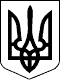                                                   ДЕРГАЧІВСЬКА МІСЬКА РАДАВИКОНАВЧИЙ КОМІТЕТРІШЕННЯВід 13  червня 2017 року                                                                       №118                          Про організацію привітання з нагоди відзначення Дня прикордонника України       Розглянувши звернення заступника начальника відділу прикордонної служби Східного регіонального управління Харківського прикордонного загону, відділу прикордонної служби(тип С) м. Дергачі Кривьонка О.А. , з метою підтримки заходів з оборонної роботи в м. Дергачі, на виконання «Програми соціально-економічного та культурного розвитку міста Дергачі та сіл Дергачівської міської ради на 2017 рік»,  затвердженої рішенням №21 XIX сесії Дергачівської міської ради VІІ скликання від 31 лютого 2017 року, фінансування в межах реальних можливостей бюджету »,керуючись ст.ст.36,50 Закону України «Про місцеве самоврядування в Україні», виконавчий комітет  -ВИРІШИВ:      1.Організувати привітання  відділу прикордонної служби(тип С) м. Дергачі з нагоди відзначення Дня прикордонника України згідно кошторису (додається).  2.Контроль за виконанням цього рішення покласти на заступника Дергачівського міського голови з фінансово-економічних питань  Христенко О.С.   Виконуюча обов’язки  міського голови,    секретар ради                                                                        Бондаренко К.І   .